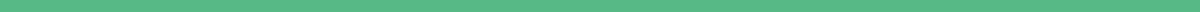 Contractor Warranty Form TemplateContractor Information:Company Name: _________________________________________Contractor Name: _______________________________________Address: _______________________________________________City: ____________________ State: _______ Zip Code: _______Phone Number: __________________________________________Email Address: _________________________________________Project Details:Project Name/Address: ___________________________________Date of Completion: _____________________________________Description of Work: ____________________________________Warranty Terms:The contractor hereby warrants that all work performed under the above project will be free from defects in materials and workmanship for a period of [insert duration] from the date of completion.Scope of Warranty:This warranty covers repair or replacement of any defective materials or workmanship discovered during the warranty period, at no additional cost to the client.Exclusions:This warranty does not cover damages resulting from:Normal wear and tearNegligence or misuseActs of nature or external factors beyond the contractor's controlClaim Procedure:In the event of a warranty claim, the client must notify the contractor in writing within [insert timeframe] of discovering the defect. The contractor will then promptly inspect and remedy the issue.Client Signature: ____________________________ Date: ________Contractor Signature: ________________________ Date: ________